ПРИЛОЖЕНИЕ № 3                                                                УТВЕРЖДЕНАрешение Совета Красногвардейскогосельского поселения Каневского районаот 24 апреля 2014 года № 207СХЕМЕ № 1Граница территории на которой не допускаетсяразмещение объектов розничной продукцииалкогольной продукцииобъект: МДОУ детский садик № 17Адрес: пос.Красногвардеец, ул.Красная, 1 АУСЛОВНЫЕ ОБОЗНАЧЕНИЯ:-фиксированная (координированная) точка входа(Х-____________, У ____________)О- зона недопустимой розничной продажиалкогольной продукции (100 метров)В соответствии с Правилами землепользования изастройки Красногвардейского сельского поселения, решением Совета Красногвардейского сельского поселения Каневского района от28.01.2010 № 24Предприятия розничной торговли и общественногопитания, осуществляющее розничную продажуалкогольной продукции, не попадают в зонунедопустимой розничной продажи алкогольной продукции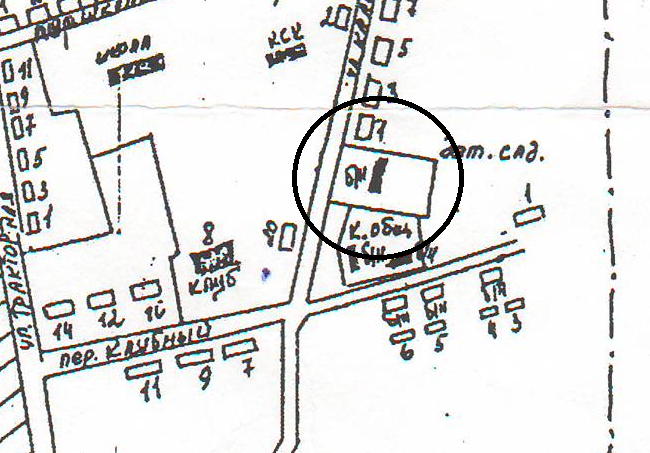 